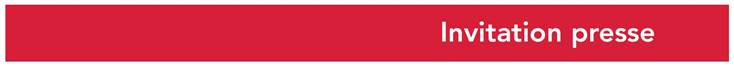 Le 9 septembre 2020Du 12 au 16 octobre la Région Normandie et l’Agence Régionale de l’Orientation et des Métiers organisent la semaine de la VAE Afin de permettre aux Normands de valoriser leurs compétences, la Région Normandie et l’Agence Régionale de l’Orientation et des Métiers organisent une semaine d’information sur la Validation des Acquis et de l'Expérience (VAE), en lien avec le réseau des Points Relais Conseil. Pour cette 3ème édition, près de 45 événements sont programmés sur tout le territoire du 12 au 16 octobre.Au travers de cette semaine, la Région Normandie et  l’Agence Régionale de l’Orientation et des Métiers souhaitent valoriser un outil de gestion des compétences, d’adaptation aux évolutions des métiers de demain et de sécurisation des parcours professionnels.  Lors des rendez-vous proposés, les conseillers PRC (Points Relais Conseil), mais aussi les certificateurs, les accompagnateurs VAE seront à disposition pour informer, conseiller et guider le public dans ses démarches. Cela sera également l’occasion pour les visiteurs d’entendre des témoignages d’entreprises et de candidats qui illustreront concrètement en quoi et comment la VAE peut être un atout dans leur parcours professionnelEn 2019, près de 4000 personnes sont venues s’informer sur ce dispositif dans une des 33 implantations des Points Relais Conseil (PRC) financés par la Région. Focus sur 5 évènements :Le 12 octobre de 14h-16h30 à Rouen (Atrium 115 Boulevard de l'Europe) : Ouverture de la semaine de la VAE à l’Atrium (siège de l’Agence Régionale de l’Orientation et des Métiers) avec une table ronde « La VAE, un tremplin ! », y seront réunis des professionnels de la VAE (CESI, DAVA, Média formation,…) qui partageront leur expérience de construction des parcours VAE dans toutes ses formes. Le 13 octobre de 14h à 16h30 à Argentan (PRC - locaux d'Aden Formation - Route de la sente aux Bois) : Portes ouvertes « Transformer l’expérience en  qualification, pourquoi pas moi ? ». Une demi-journée sera consacrée à la découverte du processus de la VAE avec un focus sur les métiers de l'industrie et une  intervention de Pôle Emploi sur la recherche d'emploi et la VAE.Le 14 octobre de 14h à 17h à Evreux (Bus 56 Quartier Navarre) : Une permanence avec le bus 56, permettront au public de trouver toutes les informations pratiques et les contacts pour engager une VAE dans une grande proximité territoriale.Le 15 octobre de 9h30-11h30 à Cherbourg (Agence Pôle Emploi Cherbourg – Provinces - 2 Rue de Touraine) : Une rencontre « La VAE, pourquoi pas moi ? » est organisée à l’Agence Pôle Emploi Cherbourg-Provinces. Le 16 octobre de 10h-14h à Hérouville-Saint-Clair (Agence Régionale de l'Orientation1 Place de l’Europe) : Clôture de la semaine de la VAE au CIDEM (site de Caen de l’Agence). Tous réunis dans un même lieu, le DAVA, l’AFPA, la DRDJSCS Jeunesse et sports, et cohésion sociale, la DRAAF et l’Université de Caen seront là pour répondre à toutes les questions sur la VAE quelle que soit la certification visée !Retrouvez la programmation complète sur Parcours-métier :http://agenda.orientation-normandie.fr/wp-content/uploads/2020/06/Semaine-VAE-2020-Programme.pdf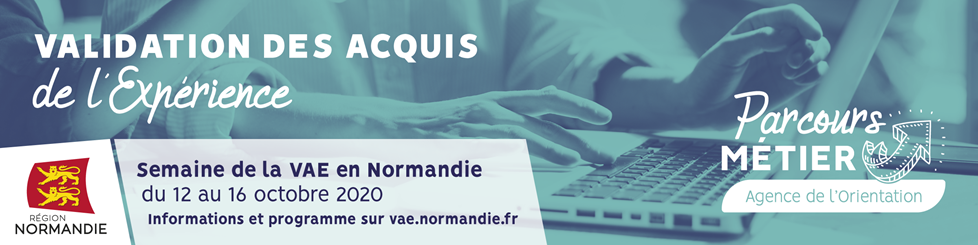 Contact presse : Charlotte Chanteloup – tel : 02 31 06 98 96 – 06 42 08 11 68charlotte.chanteloup@normandie.fr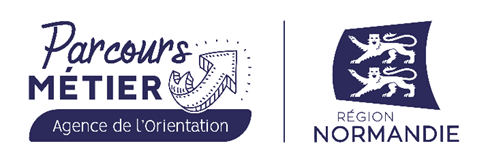 David Margueritte, Vice-président de la Région Normandie chargé de la formation et du développement des compétences et Président de l'agglomération du Cotentin, participera à cette rencontre de 11h à 11h30 et serait heureux de vous rencontrer à cette occasion.